РАЗГАДАЙ РЕБУС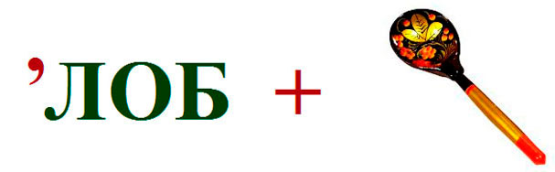 РАСКРАСЬ КАРТИНКУ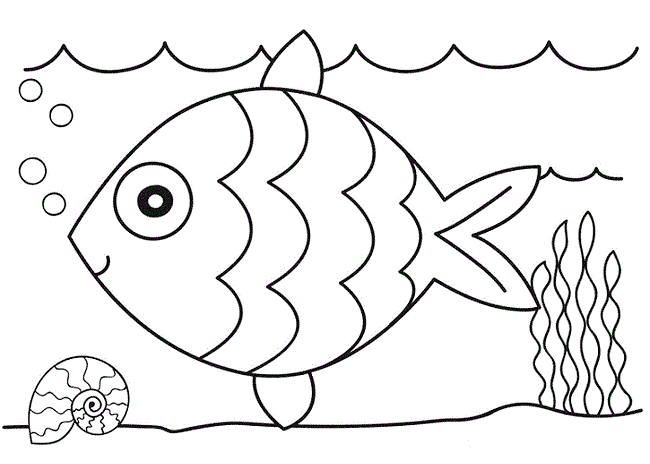 ОТГАДАЙ ЗАГАДКУЯ капелька лета на тоненькой ножке, плетут для меня кузовки и лукошки.Кто любит меня, тот и рад поклониться, а имя дала мне родная землица.ПРОЧИТАЙ СТИХОТВОРЕНИЕВ небе тают облака,И, лучистая на зное,В искрах катится река,Словно зеркало стальное...Час от часу жар сильней,Тень ушла к немым дубровам,И с белеющих полейВеет запахом медовым.Чудный день! Пройдут века -Так же будут, в вечном строе,Течь и искриться рекаИ поля дышать на зное.Федор Тютчев